Saturnino DE LA TORRE es Catedrático emérito de la Universidad de Barcelona. Ha sido Coordinador del Grupo de Investigación y Asesoramiento Didáctico (GIAD) (1992-2009). Impulsor del Seminario de Cine Formativo y del Seminario de Innovación Universitaria. Miembro de la Fundación para el desarrollo de la Creatividad (1990), Promotor de  de Creatividad (1996), de  para la Creatividad (2000) y Presidente de la misma en el período inicial 2001-2006). Impulsor de la línea de Foros INCREA y de Congresos internacionales sobre Transdisciplinariedad, Complejidad y Ecoformación. Inspirador e impulsor de  de Ecología de los Saberes y de  de Escuelas Creativas (RIEC). Ha investigado sobre innovación educativa, creatividad, estimulación y evaluación; sobre estrategias didácticas innovadoras y creativas y más recientemente sobre Escuelas creativas y  creadora desde una mirada compleja y transdisciplinar. El estudio y desarrollo de la creatividad en la educación ha sido su pasión, determinando su vida personal y profesional. Una persona que ha sabido evolucionar desde la rigidez académica a la flexibilidad creativa y a la Transdisciplinariedad como línea de reflexión didáctica. Creador de los diálogos analógicos creativos (DAC) y autor de las obras Polinizando mi vida, Diálogos con el mar y Dialogando con la creatividad evidencian relevancia que otorga al Diálogo como recurso humano, instrumento social y estrategia didáctica. Encabeza más de 50 libros, 160 capítulos, 60 artículos, 22 prólogos, 33 entrevistas, 75 tribunales de tesis. www.saturninotorre.es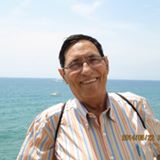 